Mittagsmenüplan vom 20.01.2020 bis zum 25.01.2020Täglich wechselndes Menü EURO 9,50________________________________________TagessuppeFrische vitaminreiche Salate vom Buffetmit verschiedenen Dressings und Marinaden sowie CroutonsMontagSchweine-Rückensteak mit Champignonsauce dazu Gemüse-ReisDienstagTiroler Gröstl mit Spiegelei und warmen Speckkrautsalat im Pfanderl serviertMittwochPaniertes Hühnerfiletschnitzel mit Kartoffel-VogerlsalatDonnerstagKalbsrahmgulasch mit hausgemachten Spätzle FreitagSpaghetti mit Meeresfrüchten an leichter Knoblauch-Kräuter-CremeSamstag                            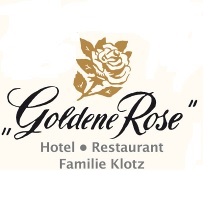 Wählen Sie aus unserer a la cart KarteAlternativ vegetarische Gerichte finden Sie auf unserer TageskarteMenü Pass: 15x Essen  danach 1x auf unsere KostenMittagsmenü auch zum Mitnehmen für Kollegen und FreundeCAFÉ täglich geöffnet mit hausgemachten KuchenAlternativ vegetarische Gerichte finden Sie auf unserer TageskarteMenü Pass: 15x Essen  danach 1x auf unsere KostenMittagsmenü auch zum Mitnehmen für Kollegen und FreundeCAFÉ täglich geöffnet mit hausgemachten Kuchen